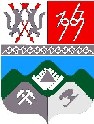 КЕМЕРОВСКАЯ ОБЛАСТЬТАШТАГОЛЬСКИЙ МУНИЦИПАЛЬНЫЙ РАЙОНАДМИНИСТРАЦИЯ  ТАШТАГОЛЬСКОГО МУНИЦИПАЛЬНОГО РАЙОНАПОСТАНОВЛЕНИЕот «30 » сентября   2016 г. № 720-пОб утверждении муниципальной программы «Развитие улично-дорожной сети муниципального образования «Таштагольский муниципальный район» на 2017 - 2019 годы.       В целях развития транспортной инфраструктуры, приведения в нормативное состояние улично-дорожной сети на территории муниципального образования «Таштагольский муниципальный район», обеспечения транспортной доступности, в соответствии с Федеральным законом от 06.10.2003 № 131-ФЗ «Об общих принципах организации местного самоуправления в Российской Федерации», статьей 179 Бюджетного кодекса Российской Федерации, руководствуясь  Уставом Таштагольского муниципального района, постановляю:Утвердить муниципальную программу «Развитие улично-дорожной сети муниципального образования «Таштагольский муниципальный район» на 2017-2019 годы согласно приложению.Объем средств на реализацию муниципальной программы «Развитие улично-дорожной сети муниципального образования «Таштагольский муниципальный район» на 2017-2019 годы определяется в решении «О создании дорожного фонда в  муниципальном образовании «Таштагольский муниципальный район» на соответствующий финансовый год и плановый период.Пресс-секретарю Главы Таштагольского муниципального района (М.Л. Кустова) опубликовать настоящее постановление в газете «Красная Шория» и разместить на официальном сайте администрации Таштагольского муниципального района в сети «Интернет».            4. Контроль за исполнением настоящего постановления возложить на заместителя Главы Таштагольского муниципального района Колмогорова Д.О.            5. Признать утратившим силу с 01.01.2017г. постановление Администрации Таштагольского муниципального района №766-п от 01.10.2015г. Об утверждении муниципальной целевой программы «Развитие улично-дорожной сети муниципального образования «Таштагольский муниципальный район» на 2016-2018 годы.       6.Настоящее постановление вступает в силу со дня его официального   опубликования, но не ранее 01.01.2017г.Глава Таштагольского муниципального района                                                       В.Н. МакутаПриложениек Постановлениюадминистрации Таштагольского муниципального районаот _________ 2016 г. № ______Муниципальная программа «Развитие улично-дорожной сети муниципального образования «Таштагольский муниципальный район»на 2017-2019 годы.ПАСПОРТмуниципальной программы«Развитие улично-дорожной сети муниципального образования «Таштагольский муниципальный район» на 2017-2019 годы.      Корректировку Программы с целью уточнения мероприятий по строительству, реконструкции, капитальному ремонту, изготовлению проектно-сметной документации, предусмотренных на 2017-2019 годы производить ежегодно при принятии и уточнении бюджета на следующий год.Содержание проблемы и обоснование необходимости ее решения.Автомобильные дороги – один из важнейших элементов транспортно-коммуникационной системы Таштагольского района, оказывающих огромное влияние на развитие экономики и социальной сферы.Географически Таштагольский район расположен на значительном удалении от областного центра – 400 км, сообщение с которым осуществляется посредством дороги регионального значения «Кемерово – Новокузнецк – Кузедеево – Мундыбаш – Таштагол», а также в непосредственной близости от Республик Хакассии и Горный Алтай, но автомобильное сообщение  имеется только с Республикой Горный Алтай. Таштагольский район имеет достаточно развитую автодорожную сеть с твердым покрытия. Сеть автомобильных дорог обеспечивает мобильность населения и доступ к материальным ресурсам, позволяет расширить производственные возможности экономики за счет снижения транспортных издержек и затрат времени на перевозку.Развитие экономики района во многом определяется эффективностью функционирования автомобильного транспорта, которая зависти от уровня развития  и состояния сети автомобильных дорог общего пользования.Общая протяженность улично-дорожной сети поселений Таштагольского района 495 км, их них только 20 процентов с асфальтобетонным покрытием.     Большая часть автомобильных дорог имеет недостаточную прочность и ровность покрытия со значительной сеткой трещин, выбоин и низким коэффициентом сцепления.     Недофинансирование дорожной отрасли в условиях постоянного роста интенсивности движения, изменения состава движения в сторону увеличения грузоподъемности транспортных средств приводит к несоблюдению межремонтных сроков, накоплению количества не отремонтированных участков, увеличению участков с неудовлетворительным транспортно-эксплутационным состоянием, на которых необходимо проведение реконструкции.     Опережение темпов роста интенсивности движения на автомобильных дорогах по сравнению с увеличением протяженности и пропускной способности автомобильных дорог приводит к росту уровня аварийности на сети автомобильных дорог общего пользования.     Ликвидация потенциально аварийных участков является одним из важнейших направлений развития дорожной сети.     Одним из мероприятий по развитию улично-дорожной сети Таштагольского района является обследование технического состояния мостовых сооружений на территории района.     Учитывая, что мостовые сооружения улично-дорожной сети Таштагольского района имеют длительный срок эксплуатации без текущего и капитального ремонта и отсутствует документация об их техническом состоянии и грузоподъемности, необходимо включить в Программу  работы по обследованию технического состояния мостовых сооружений.     Комплексное решение проблемы окажет положительный эффект на санитарно-эпидемиологическую обстановку, предотвратит угрозу жизни и безопасности граждан, будет способствовать повышению уровня их комфортного проживания.2. Основные цели и задачи.     Основной целью Программы является повышение доступности и безопасности улично-дорожной сети муниципального образования «Таштагольский муниципальный район».     Для достижения поставленной цели необходимо решение следующих задач:     1. Проектирование, строительство, реконструкция, капитальный ремонт сети автомобильных дорог общего пользования местного значения, отвечающих растущим потребностям в перевозках автомобильным транспортом и обеспечивающих стабильную связь между поселениями.     2.Развитие улично-дорожной сети муниципального образования «Таштагольский муниципальный район».     3.Приведение улично-дорожной сети муниципального образования «Таштагольский муниципальный район» в нормативное состояние.     4. Повышение безопасности дорожного движения.    Система программных мероприятий.Мероприятия по изготовлению проектно-сметной документации на строительство, реконструкцию и капитальный ремонт сети автомобильных дорог общего пользования местного значения (с подготовкой исходных данных и прохождением экспертизы). Мероприятия по выполнению работ по строительству, реконструкции и капитальному ремонту сети автомобильных дорог общего пользования местного значения.Мероприятия по выполнению работ по ремонту и содержанию улично-дорожной сети.     4. Мероприятия по выполнению работ по ремонту и содержанию дворовых территорий многоквартирных домов, проездов к дворовым территориям многоквартирных домов.      5. Мероприятия по  обследованию технического состояния мостовых     сооружений на территории района и приведение их в нормативное состояние.     Уровень приоритетности мероприятий определяется на основании таких факторов, как состояние автомобильных дорог, уровень пропускной способности улично-дорожной сети, перспективные планы развития муниципального образования «Таштагольский муниципальный район».4. Ресурсное обеспечение Программы     Финансовые средства на реализацию Программы в 2017-2019 годах планируется формировать за счет средств дорожного фонда муниципального образования «Таштагольский муниципальный район».       Общий объем финансирования программы на 2017-2019 годы планируется в объеме  330  тыс.руб., в том числе по годам:       2017 год –320 тыс.руб.       2018 год – 5 тыс.руб.       2019 год – 5 тыс.руб.Ресурсное обеспечение реализации Программы осуществляется за счет средств местного бюджета.  Объемы ассигнований подлежат ежегодному уточнению, исходя из возможностей местного бюджета на соответствующий финансовый год.Возможное дополнительное финансирование в целях содействия в реализации мероприятий Программы может осуществляться из иных не запрещенных законодательством источников.5.Оценка эффективности реализации Программы       Основными критериями эффективности реализации Программы будут увеличение протяженности автомобильных дорог на территории поселений с асфальтобетонным покрытием,  приведение в нормативное состояние улично-дорожной сети поселений.       Оценкой эффективности Программы послужит улучшение условий проживания граждан, уменьшение числа ДТП с пострадавшими на улично-дорожной сети поселений, снижение социальной напряженности.Сведения о планируемых значениях целевых показателей(индикаторов) муниципальной программы 6. Организация управления Программой и контрольза ходом реализацииДиректор Программы несет ответственность за реализацию и конечные результаты Программы, рациональное использование выделяемых на ее выполнение финансовых средств, организует управление реализацией Программы.Ответственный исполнитель Программы разрабатывает и представляет Директору Программы по окончанию года отчет о реализации Программы.Контроль за реализацией Программы осуществляет Глава Таштагольского муниципального района и заказчик Программы.7. Программные мероприятия.Наименованиемуниципальной Программы«Развитие улично-дорожной сети муниципального образования «Таштагольский муниципальный район» на 2017-2019 годы (далее – Программа).Наименованиемуниципальной Программы«Развитие улично-дорожной сети муниципального образования «Таштагольский муниципальный район» на 2017-2019 годы (далее – Программа).Директор муниципальной ПрограммыЗаместитель Главы Таштагольского муниципального района по строительству Д.О. КолмогоровОтветственный исполнитель  (координатор)муниципальной ПрограммыЗаместитель начальника отдела по строительству и дорожному хозяйству администрации Таштагольского муниципального районаИсполнители муниципальной Программы Отдел по строительству и дорожному хозяйству администрации Таштагольского муниципального района.Цель ПрограммыЦелью программы является повышение доступности и безопасности улично-дорожной сети муниципального образования  «Таштагольский муниципальный район».Задачи ПрограммыДля достижения поставленной цели необходимо решение следующих задач:- развитие улично-дорожной сети муниципального образования  «Таштагольский муниципальный район».- приведение улично-дорожной сети муниципального образования  «Таштагольский муниципальный район»в нормативное состояние.Сроки реализации Программы2017-2019 годы.Объемы и источники финансирования муниципальной программы в целом и с разбивкой по годам ее реализацииСредства местного бюджета в размере 330  тыс.руб., в том числе по годам:       2017 год –320 тыс.руб.       2018 год – 5 тыс.руб.       2019 год – 5 тыс.руб.В целях содействия реализации мероприятий Программы возможно дополнительное финансирование из иных не запрещенных законодательством источников, в том числе:- субсидии, предоставляемые из областного бюджета на выполнение работ по капитальному ремонту и ремонту дорог, капитальному ремонту и ремонту дворовых территорий многоквартирных домов, проездов к дворовым территориям многоквартирных домов;- внебюджетные источники.Ожидаемые конечные результаты реализации Программы- повышение доступности и безопасности улично-дорожной сети муниципального образования «Таштагольский муниципальный район»;- увеличение протяженности автомобильных дорог на территории поселений с асфальтобетонным покрытием;- приведение в нормативное состояние автомобильных дорог, отвечающих растущим потребностям в перевозках автомобильным транспортом;- приведение в нормативное состояние улично-дорожной сети поселений;- уменьшение числа ДТП с пострадавшими на улично-дорожной сети поселений.Наименование целевого показателя (индикатора)Единица измеренияПлановое значение целевого показателя (индикатора)Плановое значение целевого показателя (индикатора)Плановое значение целевого показателя (индикатора)Плановое значение целевого показателя (индикатора)Наименование целевого показателя (индикатора)Единица измерения201720182019123456Площадь отремонтированных дорог улично-дорожной сетитыс.кв.м0,50,0020,002Площадь отремонтированных дворовых территорий многоквартирных домов, проездов к дворовым территориям многоквартирных домов населенных пунктовтыс.кв.м0,10,0020,002№Наименование мероприятийОбъем финансирования,    тыс. руб.Объем финансирования,    тыс. руб.Объем финансирования,    тыс. руб.Объем финансирования,    тыс. руб.№Наименование мероприятийВсего2017201820191234561.Мероприятия по изготовлению проектно-сметной документации на строительство, реконструкцию и капитальный ремонт сети автомобильных дорог общего пользования местного значения (с подготовкой исходных данных и прохождением экспертизы).12 10  11 Местный бюджет12 10  11 2.Мероприятия по выполнению работ по строительству, реконструкции и капитальному ремонту сети автомобильных дорог общего пользования местного значения.525011Местный бюджет5250113.Мероприятия по выполнению работ по ремонту и содержанию улично-дорожной сети.20220011Местный бюджет202200114.Мероприятия по выполнению работ по ремонту и содержанию дворовых территорий многоквартирных домов, проездов к дворовым территориям многоквартирных домов.525011Местный бюджет5250115.Мероприятия по  обследованию технического состояния мостовых     сооружений на территории района и выполнение работ по приведению их в нормативное состояние.121011Местный бюджет121011ИТОГО:33032055